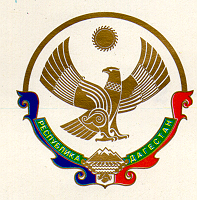 МУНИЦИПАЛЬНОЕ КАЗЕННОЕ ОБЩЕОБРАЗОВАТЕЛЬНОЕ УЧРЕЖДЕНИЕ«ЯМАНСУЙСКАЯ СРЕДНЯЯ ОБЩЕОБРАЗОВАТЕЛЬНАЯ ШКОЛА» с. ЯМАНСУ  НОВОЛАКСКОГО РАЙОНА  РЕСПУБЛИКИ ДАГЕСТАН368169                                                                         с. Ямансу                                                              тел.89282504441                                                          ПРИКАЗОт 30.08. 2019 года	                                          	              № 163Об обеспечении пожарной безопасности, охраны труда и соблюдении техники безопасности.Для обеспечения пожарной безопасности в школе и в соответствии с положением об охране труда и соблюдении техники безопасности в системе Министерство образования РФ (приказ № 2 от 27 февраля 1995г.) и в целях улучшения организации работы  по созданию здоровых и безопасных условий труда                                                     Приказываю:1.	Назначить ответственным  за пожарную безопасность в школе, охране труда и соблюдении ТБ Алисханова М.Т. – завхоза школы.2.	Создать комиссию по пожарной безопасности, охране и соблюдении ТБ в следующем составе:1.	Рашаева М.Э. – директор школы2.	Алисханов М.Т. – завхоз школы3.	Дибирова Н.А. – зам. дир. по УР 4.	Байхатова Р.Х – профком школы5.        Кадырова Т.Х. – педагог-организатор6.	Саиев А.А. – руководитель ОБЖ3.	Обязать зам. директора по УР Дибирову Н.А.:а) в сентябре провести инструктаж по пожарной безопасности и ТБ с учителями, техперсоналом, учащимися и оформить журналы.б) обеспечить контроль за безопасность приборов и ТСОв ) выявить обстоятельства несчастных случаев и вести журнал регистрации несчастных случаев в школе и вне школы.г) совместно с профкомом провести проверку, проверить использование учебных приборов, мебели, химических реактивов.  4. Обязать педагога-организатора Кадырову Т.Х.:		а)  организовать воспитательную работу, общественно – полезный труд, производительный труд в соответствии с нормами пожарной безопасности и правилами охраны труда.		б) контролировать соблюдение санитарно – гигиенических норм, правил пожарной безопасности и ТБ в школе и вне учреждения.		в) Организовать проведение мероприятий по предупреждению травматизма, дорожно- транспортных происшествий.5. Обязать Алисханова М.Т. – завхоз школы		а) обеспечить соблюдение требований охраны труда и пожарной безопасности при эксплуатации здания школы, пристроек, газового и электрического оборудования, ёмкостей для воды.		б) организовать безопасность при разгрузочных, погрузочных работах.		в) обеспечить соблюдение требований пожарной безопасности, исправность средств пожаротушения.		г) обеспечить контроль за санитарно – гигиеническим состоянием школы.		д) обеспечить школу соответствующим санитарно – гигиеническим  нормам, мебелью и оборудованием.		е) ежегодно проводить  замер сопротивления электрооборудования. На содержания пыли, газов, паров и шума.		ё) организовать инструкцию по охране труда для технических работников		ж) иметь 4 группу допуска электро – безопасности в связи с отсутствием в школе электрика.6. Обязать заведующих кабинетами:		а) организовать безопасность уч-ся и контроль за состоянием рабочих мест, учебного оборудования, наглядных пособий и спортивного оборудования.б) разработать инструкцию по ТБ и охране труда, следить за наличием противопожарного оборудования, мед.средств.в) завести и заполнить журналы по ТБ7. Обязать всех учителей и классных руководителей:	а) безопасно провести образовательный процесс, принять меры по оказанию доврачебной помощи.	б) провести инструкцию с обучающимися по безопасности труда.	в) организовать изучение правил по ТБ дорожного движения в быту на воде.8. Учителю ОБЖ  Саиеву А.А. 	а) Участие в планировании мероприятий по охране жизни и здоровья детей.	б) Взаимодействия с другими учреждениями по вопросам безопасности жизнедеятельности детей.	в) разработка плана ГО школы, проведения учений.9. Директору  Рашаевой М.Э.	а) оформить прием на работу новых сотрудников только после заключения медучреждений и противопожарного инструктажа.	б) своевременно провести диспансеризацию учителей и уч-ся.	в) контролировать выполнение пожарной безопасности по охране труда.	г) немедленно сообщить в вышестоящую организацию о всех ЧП.Директор школы    ________        М.Э.Рашаева С приказом ознакомлены:                         Алисханов М.Т.                                                               Саиев А.А.                                                                            Кадырова Т.Х.                                                                            Дибирова Н.А.ОГРН 1020500909990                      ИНН/КПП 0524005172/052401001